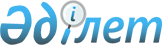 Об изменении границ Сайрамского и Толебийского районов Южно-Казахстанской областиПостановление Правительства Республики Казахстан от 3 ноября 2004 года N 1138      В соответствии со статьей 10  Закона Республики Казахстан от 8 декабря 1993 года "Об административно-территориальном устройстве Республики Казахстан" и статьей 13  Земельного кодекса Республики Казахстан от 20 июня 2003 года Правительство Республики Казахстан ПОСТАНОВЛЯЕТ: 

      1. Согласиться с предложениями Южно-Казахстанского областного маслихата и акимата Южно-Казахстанской области об изменении границ Сайрамского и Толебийского районов Южно-Казахстанской области с включением в административные границы Сайрамского района части земель Толебийского района общей площадью 50,0 гектара. 

      2. Настоящее постановление вступает в силу со дня опубликования.       Премьер-Министр 

      Республики Казахстан 
					© 2012. РГП на ПХВ «Институт законодательства и правовой информации Республики Казахстан» Министерства юстиции Республики Казахстан
				